Wykonawca prac geodezyjnych                                                                                                                                                  Warszawa, 16.10.2017rInterTIM  Pietrzak Ludmiła ul. Stanów Zjednoczonych 72/18004-036 Warszawa          ZAWIADOMIENIEo czynnościach ustalenia  przebiegu granic działek ewidencyjnych	Na podstawie § 37-39 ust. 1 Rozporządzenia Ministra Rozwoju Regionalnego i Budownictwa z dnia 29 marca 2001r. w sprawie ewidencji gruntów i budynków (tekst jednolity Dz. U.z 2016, poz. 1034 z późn. zm..) oraz zgłoszenia pracy geodezyjnej w Powiatowym Ośrodku Dokumentacji Geodezyjnej i Kartograficznej w Starachowicach, nr GK.6640.1175.2017 z dnia 12 lipca 2017 r. uprzejmie zawiadamiam, że w ramach modernizacji ewidencji gruntów i budynków obrębu Radkowice Kolonia nr:21, gmina: Pawłów odbędzie się ustalenie przebiegu granic działek objętych niżej umieszczonym wykazem.Informacja:Z przeprowadzenia czynności ustalenia granic zostanie sporządzony protokół oraz szkic graniczny. Zawiadomione osoby lub ich odpowiednio upoważnieni pełnomocnicy (upoważnienie notarialne), powinny koniecznie posiadać dokumenty umożliwiające ustalenie tożsamości osoby deklarującej swój udział w tych czynnościach oraz dokumenty-w przypadku ich posiadania, które mogą być potrzebne przy ustalaniu granic ich gruntów.Udział w czynnościach podjętych w celu ustalenia przebiegu granic leży w interesie podmiotów wymienionych w §10,11 w/w rozporządzenia, w tym właścicieli, użytkowników wieczystych i władających.Nieusprawiedliwione niewzięcie udziału w tych czynnościach nie będzie stanowić przeszkody do ich przeprowadzenia.Trwała  stabilizacja punktów granicznych może nastąpić wyłącznie z inicjatywy i  na koszt zainteresowanych §39 punkt 4  w/w rozporządzenia.Inne informacje można uzyskać pod numerem telefonu 691-028-861-  w godz. 8:00-15:00 od poniedziałku do piątku.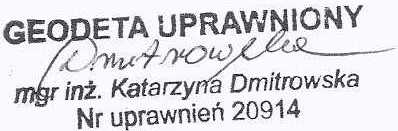                                                                                                                                                                            ……………………........................................										(podpis geodety)OBRĘBNR DZIAŁKINR ADRESOWY DZIAŁKIDZIEŃGODZINAMIEJSCE USTALENIA GRANICRadkowice Kolonia515.11.2017r.8:00Czynności odbędą się na gruncie.Radkowice Kolonia615.11.2017r.8:00Czynności odbędą się na gruncie.Radkowice Kolonia7/415.11.2017r.8:00Czynności odbędą się na gruncie.Radkowice Kolonia815.11.2017r.8:00Czynności odbędą się na gruncie.Radkowice Kolonia1114.11.2017r.13:00Czynności odbędą się na gruncie.Radkowice Kolonia1214.11.2017r.13:00Czynności odbędą się na gruncie.Radkowice Kolonia1314.11.2017r.13:00Czynności odbędą się na gruncie.Radkowice Kolonia1414.11.2017r.13:00Czynności odbędą się na gruncie.Radkowice Kolonia1514.11.2017r.13:00Czynności odbędą się na gruncie.Radkowice Kolonia1715.11.2017r.9:00Czynności odbędą się na gruncie.Radkowice Kolonia1814.11.2017r.13:00Czynności odbędą się na gruncie.Radkowice Kolonia1814.11.2017r.14:00Czynności odbędą się na gruncie.Radkowice Kolonia1814.11.2017r.15:00Czynności odbędą się na gruncie.Radkowice Kolonia1815.11.2017r.8:00Czynności odbędą się na gruncie.Radkowice Kolonia1815.11.2017r.9:00Czynności odbędą się na gruncie.Radkowice Kolonia19/214.11.2017r.14:00Czynności odbędą się na gruncie.Radkowice Kolonia2014.11.2017r.14:00Czynności odbędą się na gruncie.Radkowice Kolonia2114.11.2017r.14:00Czynności odbędą się na gruncie.Radkowice Kolonia2214.11.2017r.14:00Czynności odbędą się na gruncie.Radkowice Kolonia2314.11.2017r.14:00Czynności odbędą się na gruncie.Radkowice Kolonia24/214.11.2017r.14:00Czynności odbędą się na gruncie.Radkowice Kolonia2514.11.2017r.14:00Czynności odbędą się na gruncie.Radkowice Kolonia2614.11.2017r.14:00Czynności odbędą się na gruncie.Radkowice Kolonia2714.11.2017r.14:00Czynności odbędą się na gruncie.Radkowice Kolonia2814.11.2017r.14:00Czynności odbędą się na gruncie.Radkowice Kolonia2814.11.2017r.15:00Czynności odbędą się na gruncie.Radkowice Kolonia2914.11.2017r.14:00Czynności odbędą się na gruncie.Radkowice Kolonia2914.11.2017r.15:00Czynności odbędą się na gruncie.Radkowice Kolonia3014.11.2017r.15:00Czynności odbędą się na gruncie.Radkowice Kolonia3114.11.2017r.13:00Czynności odbędą się na gruncie.Radkowice Kolonia3214.11.2017r.13:00Czynności odbędą się na gruncie.Radkowice Kolonia3314.11.2017r.13:00Czynności odbędą się na gruncie.Radkowice Kolonia3414.11.2017r.13:00Czynności odbędą się na gruncie.Radkowice Kolonia3514.11.2017r.12:00Czynności odbędą się na gruncie.Radkowice Kolonia3614.11.2017r.12:00Czynności odbędą się na gruncie.Radkowice Kolonia3714.11.2017r.12:00Czynności odbędą się na gruncie.Radkowice Kolonia3814.11.2017r.12:00Czynności odbędą się na gruncie.Radkowice Kolonia3914.11.2017r.12:00Czynności odbędą się na gruncie.Radkowice Kolonia4114.11.2017r.12:00Czynności odbędą się na gruncie.Radkowice Kolonia4115.11.2017r.9:00Czynności odbędą się na gruncie.Radkowice Kolonia4214.11.2017r.12:00Czynności odbędą się na gruncie.Radkowice Kolonia4314.11.2017r.12:00Czynności odbędą się na gruncie.Radkowice Kolonia4414.11.2017r.12:00Czynności odbędą się na gruncie.Radkowice Kolonia4514.11.2017r.10:00Czynności odbędą się na gruncie.Radkowice Kolonia4514.11.2017r.11:00Czynności odbędą się na gruncie.Radkowice Kolonia4514.11.2017r.12:00Czynności odbędą się na gruncie.Radkowice Kolonia4614.11.2017r.11:00Czynności odbędą się na gruncie.Radkowice Kolonia4714.11.2017r.11:00Czynności odbędą się na gruncie.Radkowice Kolonia4814.11.2017r.11:00Czynności odbędą się na gruncie.Radkowice Kolonia4914.11.2017r.11:00Czynności odbędą się na gruncie.Radkowice Kolonia50/114.11.2017r.11:00Czynności odbędą się na gruncie.Radkowice Kolonia5214.11.2017r.10:00Czynności odbędą się na gruncie.Radkowice Kolonia5314.11.2017r.11:00Czynności odbędą się na gruncie.Radkowice Kolonia54/114.11.2017r.10:00Czynności odbędą się na gruncie.Radkowice Kolonia54/214.11.2017r.10:00Czynności odbędą się na gruncie.Radkowice Kolonia5514.11.2017r.10:00Czynności odbędą się na gruncie.Radkowice Kolonia56/114.11.2017r.9:00Czynności odbędą się na gruncie.Radkowice Kolonia56/114.11.2017r.10:00Czynności odbędą się na gruncie.Radkowice Kolonia56/214.11.2017r.10:00Czynności odbędą się na gruncie.Radkowice Kolonia57/414.11.2017r.9:00Czynności odbędą się na gruncie.Radkowice Kolonia57/414.11.2017r.10:00Czynności odbędą się na gruncie.Radkowice Kolonia5814.11.2017r.9:00Czynności odbędą się na gruncie.Radkowice Kolonia5914.11.2017r.9:00Czynności odbędą się na gruncie.Radkowice Kolonia6014.11.2017r.9:00Czynności odbędą się na gruncie.Radkowice Kolonia6114.11.2017r.9:00Czynności odbędą się na gruncie.Radkowice Kolonia64/114.11.2017r.8:00Czynności odbędą się na gruncie.Radkowice Kolonia64/214.11.2017r.8:00Czynności odbędą się na gruncie.Radkowice Kolonia6513.11.2017r.9:00Czynności odbędą się na gruncie.Radkowice Kolonia6513.11.2017r.10:00Czynności odbędą się na gruncie.Radkowice Kolonia6513.11.2017r.11:00Czynności odbędą się na gruncie.Radkowice Kolonia6513.11.2017r.12:00Czynności odbędą się na gruncie.Radkowice Kolonia6513.11.2017r.14:00Czynności odbędą się na gruncie.Radkowice Kolonia6513.11.2017r.15:00Czynności odbędą się na gruncie.Radkowice Kolonia6514.11.2017r.8:00Czynności odbędą się na gruncie.Radkowice Kolonia6514.11.2017r.9:00Czynności odbędą się na gruncie.Radkowice Kolonia6515.11.2017r.11:00Czynności odbędą się na gruncie.Radkowice Kolonia6614.11.2017r.9:00Czynności odbędą się na gruncie.Radkowice Kolonia67/314.11.2017r.9:00Czynności odbędą się na gruncie.Radkowice Kolonia68/814.11.2017r.9:00Czynności odbędą się na gruncie.Radkowice Kolonia68/1014.11.2017r.9:00Czynności odbędą się na gruncie.Radkowice Kolonia69/114.11.2017r.10:00Czynności odbędą się na gruncie.Radkowice Kolonia69/214.11.2017r.10:00Czynności odbędą się na gruncie.Radkowice Kolonia72/213.11.2017r.9:00Czynności odbędą się na gruncie.Radkowice Kolonia7313.11.2017r.9:00Czynności odbędą się na gruncie.Radkowice Kolonia74/213.11.2017r.9:00Czynności odbędą się na gruncie.Radkowice Kolonia7513.11.2017r.9:00Czynności odbędą się na gruncie.Radkowice Kolonia76/213.11.2017r.10:00Czynności odbędą się na gruncie.Radkowice Kolonia77/113.11.2017r.10:00Czynności odbędą się na gruncie.Radkowice Kolonia77/213.11.2017r.10:00Czynności odbędą się na gruncie.Radkowice Kolonia77/313.11.2017r.10:00Czynności odbędą się na gruncie.Radkowice Kolonia79/213.11.2017r.11:00Czynności odbędą się na gruncie.Radkowice Kolonia80/213.11.2017r.11:00Czynności odbędą się na gruncie.Radkowice Kolonia81/513.11.2017r.11:00Czynności odbędą się na gruncie.Radkowice Kolonia8213.11.2017r.11:00Czynności odbędą się na gruncie.Radkowice Kolonia8313.11.2017r.11:00Czynności odbędą się na gruncie.Radkowice Kolonia8413.11.2017r.11:00Czynności odbędą się na gruncie.Radkowice Kolonia86/213.11.2017r.11:00Czynności odbędą się na gruncie.Radkowice Kolonia86/313.11.2017r.11:00Czynności odbędą się na gruncie.Radkowice Kolonia86/413.11.2017r.11:00Czynności odbędą się na gruncie.Radkowice Kolonia8713.11.2017r.11:00Czynności odbędą się na gruncie.Radkowice Kolonia88/615.11.2017r.11:00Czynności odbędą się na gruncie.Radkowice Kolonia89/115.11.2017r.11:00Czynności odbędą się na gruncie.Radkowice Kolonia89/215.11.2017r.11:00Czynności odbędą się na gruncie.Radkowice Kolonia9015.11.2017r.11:00Czynności odbędą się na gruncie.Radkowice Kolonia9115.11.2017r.11:00Czynności odbędą się na gruncie.Radkowice Kolonia9215.11.2017r.11:00Czynności odbędą się na gruncie.Radkowice Kolonia9315.11.2017r.11:00Czynności odbędą się na gruncie.Radkowice Kolonia9415.11.2017r.11:00Czynności odbędą się na gruncie.Radkowice Kolonia9515.11.2017r.10:00Czynności odbędą się na gruncie.Radkowice Kolonia9515.11.2017r.11:00Czynności odbędą się na gruncie.Radkowice Kolonia9615.11.2017r.10:00Czynności odbędą się na gruncie.Radkowice Kolonia9715.11.2017r.10:00Czynności odbędą się na gruncie.Radkowice Kolonia98/115.11.2017r.10:00Czynności odbędą się na gruncie.Radkowice Kolonia98/215.11.2017r.10:00Czynności odbędą się na gruncie.Radkowice Kolonia98/315.11.2017r.10:00Czynności odbędą się na gruncie.Radkowice Kolonia98/415.11.2017r.10:00Czynności odbędą się na gruncie.Radkowice Kolonia10014.11.2017r.9:00Czynności odbędą się na gruncie.Radkowice Kolonia10014.11.2017r.10:00Czynności odbędą się na gruncie.Radkowice Kolonia10014.11.2017r.12:00Czynności odbędą się na gruncie.Radkowice Kolonia10015.11.2017r.9:00Czynności odbędą się na gruncie.Radkowice Kolonia10015.11.2017r.10:00Czynności odbędą się na gruncie.Radkowice Kolonia10015.11.2017r.11:00Czynności odbędą się na gruncie.Radkowice Kolonia101/215.11.2017r.9:00Czynności odbędą się na gruncie.Radkowice Kolonia101/215.11.2017r.10:00Czynności odbędą się na gruncie.Radkowice Kolonia10215.11.2017r.9:00Czynności odbędą się na gruncie.Radkowice Kolonia10215.11.2017r.10:00Czynności odbędą się na gruncie.Radkowice Kolonia10315.11.2017r.9:00Czynności odbędą się na gruncie.Radkowice Kolonia10414.11.2017r.15:00Czynności odbędą się na gruncie.Radkowice Kolonia10415.11.2017r.9:00Czynności odbędą się na gruncie.Radkowice Kolonia10514.11.2017r.12:00Czynności odbędą się na gruncie.Radkowice Kolonia10514.11.2017r.13:00Czynności odbędą się na gruncie.Radkowice Kolonia10515.11.2017r.9:00Czynności odbędą się na gruncie.Radkowice Kolonia10615.11.2017r.9:00Czynności odbędą się na gruncie.Radkowice Kolonia10715.11.2017r.9:00Czynności odbędą się na gruncie.Radkowice Kolonia10815.11.2017r.9:00Czynności odbędą się na gruncie.Radkowice Kolonia10915.11.2017r.9:00Czynności odbędą się na gruncie.Radkowice Kolonia11015.11.2017r.9:00Czynności odbędą się na gruncie.Radkowice Kolonia11115.11.2017r.9:00Czynności odbędą się na gruncie.Radkowice Kolonia11214.11.2017r.15:00Czynności odbędą się na gruncie.Radkowice Kolonia113/115.11.2017r.9:00Czynności odbędą się na gruncie.Radkowice Kolonia113/115.11.2017r.10:00Czynności odbędą się na gruncie.Radkowice Kolonia113/215.11.2017r.9:00Czynności odbędą się na gruncie.Radkowice Kolonia11413.11.2017r.14:00Czynności odbędą się na gruncie.Radkowice Kolonia11413.11.2017r.15:00Czynności odbędą się na gruncie.Radkowice Kolonia11415.11.2017r.11:00Czynności odbędą się na gruncie.Radkowice Kolonia115/113.11.2017r.14:00Czynności odbędą się na gruncie.Radkowice Kolonia115/213.11.2017r.14:00Czynności odbędą się na gruncie.Radkowice Kolonia12113.11.2017r.14:00Czynności odbędą się na gruncie.Radkowice Kolonia122/313.11.2017r.12:00Czynności odbędą się na gruncie.Radkowice Kolonia122/313.11.2017r.13:00Czynności odbędą się na gruncie.Radkowice Kolonia122/313.11.2017r.14:00Czynności odbędą się na gruncie.Radkowice Kolonia12313.11.2017r.12:00Czynności odbędą się na gruncie.Radkowice Kolonia12413.11.2017r.12:00Czynności odbędą się na gruncie.Radkowice Kolonia12513.11.2017r.12:00Czynności odbędą się na gruncie.Radkowice Kolonia12613.11.2017r.12:00Czynności odbędą się na gruncie.Radkowice Kolonia12713.11.2017r.12:00Czynności odbędą się na gruncie.Radkowice Kolonia12813.11.2017r.12:00Czynności odbędą się na gruncie.Radkowice Kolonia12913.11.2017r.12:00Czynności odbędą się na gruncie.Radkowice Kolonia13013.11.2017r.12:00Czynności odbędą się na gruncie.Radkowice Kolonia13013.11.2017r.13:00Czynności odbędą się na gruncie.Radkowice Kolonia13113.11.2017r.13:00Czynności odbędą się na gruncie.Radkowice Kolonia13213.11.2017r.13:00Czynności odbędą się na gruncie.Radkowice Kolonia13313.11.2017r.13:00Czynności odbędą się na gruncie.Radkowice Kolonia13413.11.2017r.13:00Czynności odbędą się na gruncie.Radkowice Kolonia13513.11.2017r.13:00Czynności odbędą się na gruncie.Radkowice Kolonia13613.11.2017r.13:00Czynności odbędą się na gruncie.Radkowice Kolonia13713.11.2017r.13:00Czynności odbędą się na gruncie.Radkowice Kolonia13713.11.2017r.15:00Czynności odbędą się na gruncie.Radkowice Kolonia13813.11.2017r.15:00Czynności odbędą się na gruncie.Radkowice Kolonia13913.11.2017r.15:00Czynności odbędą się na gruncie.Radkowice Kolonia14013.11.2017r.15:00Czynności odbędą się na gruncie.Radkowice Kolonia14113.11.2017r.15:00Czynności odbędą się na gruncie.Radkowice Kolonia14213.11.2017r.15:00Czynności odbędą się na gruncie.Radkowice Kolonia14313.11.2017r.15:00Czynności odbędą się na gruncie.Radkowice Kolonia14413.11.2017r.15:00Czynności odbędą się na gruncie.Radkowice Kolonia14513.11.2017r.15:00Czynności odbędą się na gruncie.Radkowice Kolonia14613.11.2017r.15:00Czynności odbędą się na gruncie.Radkowice Kolonia14813.11.2017r.12:00Czynności odbędą się na gruncie.Radkowice Kolonia14813.11.2017r.13:00Czynności odbędą się na gruncie.Radkowice Kolonia14813.11.2017r.15:00Czynności odbędą się na gruncie.Radkowice Kolonia14914.11.2017r.10:00Czynności odbędą się na gruncie.Radkowice Kolonia14914.11.2017r.11:00Czynności odbędą się na gruncie.Radkowice Kolonia15014.11.2017r.14:00Czynności odbędą się na gruncie.Radkowice Kolonia15014.11.2017r.15:00Czynności odbędą się na gruncie.Radkowice Kolonia15113.11.2017r.14:00Czynności odbędą się na gruncie.Radkowice Kolonia15113.11.2017r.15:00Czynności odbędą się na gruncie.Radkowice Kolonia15213.11.2017r.14:00Czynności odbędą się na gruncie.Radkowice Kolonia15213.11.2017r.15:00Czynności odbędą się na gruncie.Radkowice Kolonia15313.11.2017r.15:00Czynności odbędą się na gruncie.Radkowice Kolonia15413.11.2017r.15:00Czynności odbędą się na gruncie.Radkowice Kolonia15514.11.2017r.12:00Czynności odbędą się na gruncie.Radkowice Kolonia15614.11.2017r.12:00Czynności odbędą się na gruncie.Radkowice Kolonia15714.11.2017r.11:00Czynności odbędą się na gruncie.Radkowice Kolonia15814.11.2017r.13:00Czynności odbędą się na gruncie.Radkowice Kolonia15913.11.2017r.9:00Czynności odbędą się na gruncie.Radkowice Kolonia16115.11.2017r.11:00Czynności odbędą się na gruncie.Radkowice Kolonia16213.11.2017r.12:00Czynności odbędą się na gruncie.Radkowice Kolonia163/213.11.2017r.14:00Czynności odbędą się na gruncie.Radkowice Kolonia16413.11.2017r.14:00Czynności odbędą się na gruncie.Radkowice Kolonia16513.11.2017r.14:00Czynności odbędą się na gruncie.